Конспект НОД по образовательной области «Художественно – эстетическое развитие» с детьми 6-7 летВоспитатель: Скрыпченко Н.М.Дата и время  проведения: 20 апреля 2023 года, 9.00Количество: 6 детейТема: «Лепка по считалочке С.Михалкова «Котята»Задачи. Формировать умение лепить котят по считалочке С.Михалкова «Котята» (по представлению), самостоятельно выбирая способ лепки, передавать характерные особенности формы частей тела, пропорции и движение.  Закреплять навыки аккуратной лепки, используя освоенные ранее приемы – скатывание, раскатывание, прищипывание, оттягивание. Продолжать формировать умение пользоваться при лепке стекой, сглаживать поверхность формы. Развивать глазомер, мелкую моторику; способность к сюжетосложению и композиции.Воспитывать художественный вкус, самостоятельность, творческую  инициативность; интерес к творчеству С.Михалкова.Виды детской деятельности: продуктивная, познавательная, коммуникативная, игровая, восприятие художественной литературы.Форма организации: групповаяПланируемые результаты.  Ребенок лепит котят по стихотворению С.Михалкова «Котята». Проговаривают слова в рифму. Предварительная работа. Чтение книги С.Михалкова «Котята», рассматривание иллюстраций (выделяя особенности котят и разнообразие их движений) и игрушки – котёнка (отмечали строение, форму и величину частей тела).Приёмы работы. Уточнение строения фигурки котенка, обсуждение способов выполнения действия, индивидуальный показ, рассматривание картинок с изображением котят в движении, самостоятельное выполнение действий детьми, указания, помощь, рассматривание детских работ, напоминание, совет, поощрение, вопросы, художественное слово, игровое упражнение, примеры, подвижная игра.Материалы и оборудование: пластилин, доска для моделирования, стеки, влажные салфетки на каждого ребёнка.  Игрушка – котенок.Ход деятельности1. Введение в тему НОД, создание мотивацииВоспитатель: друзья мои, сегодня такой замечательный день! Весна продолжает нас радовать своими приметами! Давайте все вместе порадуемся солнышку и голубому небу, скажем дружно:«Здравствуй, солнце ясное!»Здравствуй, солнце ясное! Дети поднимают вверх правую руку.Здравствуй, весна красная! Поднимают левую руку.Небу синему – привет! Скрещивают руки над головой.Всем хотим мы дать совет: Протягивают руки вперёд, затем ставят на пояс.Чтобы день удачным был, Отводят правую руку в сторону.Чтобы каждый вас любил, Отводят левую руку в сторону.Не сердитесь, не ругайтесь, Грозят пальцем.А почаще улыбайтесь! Протягивают ладони вперёд.- Отлично, и  теперь с хорошим настроением мы продолжаем путешествовать по произведениям С.Михалкова.2. Основная частьИгровое упражнение  «Узнай, какое стихотворение спряталось?»Воспитатель.  Ребята, вам нужно решить примеры. Каждому примеру соответствует одна буква. Эти буквы нужно вставить в соответствующие клетки с цифрой и тогда вы узнаете название произведения, которое зашифровано и с которым вы сегодня познакомитесь.5+2 =Т   4-1 = К3+3 =Я6+1 =Т5-4 = О4-2 = А3 1 7 6 7 2      «КОТЯТА»Воспитатель. Молодцы!Чтение стихотворения С.Михалкова «Котята» Вы послушайте, ребята,Я хочу вам рассказать:Родились у нас котята –Их по счёту ровно пять.Мы решали, мы гадали:Как же нам котят назвать?Наконец, мы их назвали:РАЗ, ДВА, ТРИ, ЧЕТЫРЕ, ПЯТЬ.РАЗ – котёнок самый белый,ДВА – котёнок самый смелый,ТРИ – котёнок самый умный,А ЧЕТЫРЕ – самый шумный.ПЯТЬ, похож  на ТРИ и ДВА –Те же хвост и голова,То же пятнышко на спинке,Так же спит весь день в корзинке.Хороши у нас котята –РАЗ, ДВА, ТРИ, ЧЕТЫРЕ, ПЯТЬ!Заходите к нам, ребята,Посмотреть и посчитать!Воспитатель.  Так как же назвали котят в стихотворении? - А расскажите, что вы знаете о кошке? Кошка - это домашнее животное. У нее пушистая шерсть, лапки мягкие, на лапках  - «царапки» - острые коготки, уши широко расставлены, а глаза – большие, ясные, внимательные. Есть у кошки усы и длинный хвост.Домашние кошки любят мясо, рыбу, печенку, сметану, молоко. Они ловкие и хитрые охотники. Охотятся всегда в одиночку. У них хорошее зрение и слух. Они отлично видят в темноте и слышат, как в норках пищат мыши.Кошка - гибкое, изящное и очень чистоплотное животное. Она любит своих хозяев и свой дом. Если кошка сыта, здорова, то ласково мурлычет и трётся об ноги хозяина. А если помахивает хвостом, значит, она чем-то недовольна, что-то её раздражает. Кошка -   очень заботливая мама. Она вылизывает беспомощных слепых  котят, кормит их молокомПодвижная игра «Кошкины повадки»Вам покажем мы немножко,                (Дети идут бесшумно, на цыпочках).Как ступает мягко кошка.Еле слышно: топ-топ-топ,Хвостик к низу: оп-оп-оп.Но, подняв свой хвост пушистый,         (Дети прыгают легко на месте).Кошка может быть и быстрой.Ввысь бросается отважно.Вот прыжок, еще подскок,То вперед, а то отскок.А потом мяукнет: «Мяу!»И в свой домик убегает.                      (Бегут на свои места).Вызов интереса и постановка целиВоспитатель. А вы хотите, чтобы в нашей группе появились все пять котят? - Тогда сейчас каждый из вас вылепит котенка, который  вам больше всех нравится.3. Практическая часть. Рассматривание образцаВоспитатель. Чем похожи все котята? У всех котят есть голова, туловище, лапы, хвост, уши.- Как вы думаете, что могут делать котята? Лежать и спать, бегать, прыгать, ползать.- Чем отличаются котята друг от друга? Характером: кто – то быстрый и любит бегать и прыгать, а кому – то хочется спать. Ёще у них разный цвет шерсти. - Какого цвета котята? Давайте вспомним. Один котенок белый, у котят Два,  Три и Пять пятнышко на спинке. А какого цвета шерстка и пятнышко, вы придумаете сами. У котенка по кличке  Четыре нет пятнышек, а какого он цвета, решать вам. Вот таких котят мы будем сейчас лепить. Этапы лепки:1. Рассматривание изображения животного.2. Лепка туловища, головы.3. Лепка мелких деталей - ушей, хвоста, лап, глаз.4. Присоединение мелких деталей к туловищу и голове.- Давайте вспомним,  какими приемами лепки мы пользуемся. Приёмы лепки: скатывание; раскатывание; вдавливание; оттягивание; отщипывание;  сплющивание.Пальчиковая гимнастика «Котята»
У кошечки нашей есть 10 котят. (Ладошки сложить лодочкой)
Сейчас все котята по парам стоят:
Два толстых, Два ловких,
Два длинных, Два хитрых,
Два маленьких самых,  И самых красивых.Дети приступают к лепке. Во время практического выполнения работы детьми, педагог оказывает помощь тем детям, которые испытывают трудности. Напоминает, что нужно сгладить мордочку, уши, глаза; передать в фигурке движения. 4. Заключительная часть. Анализ готовых работВоспитатель. Расскажите о своей работе: как зовут вашего котёнка, что он делает, что получилось в работе, а что не получилось.Воспитатель выслушивает и оценивает рассказы детей, отмечает работы, в которых ребята проявили творчество. - Чем мы сегодня занимались? Что нового узнали? Что показалось вам сложным? 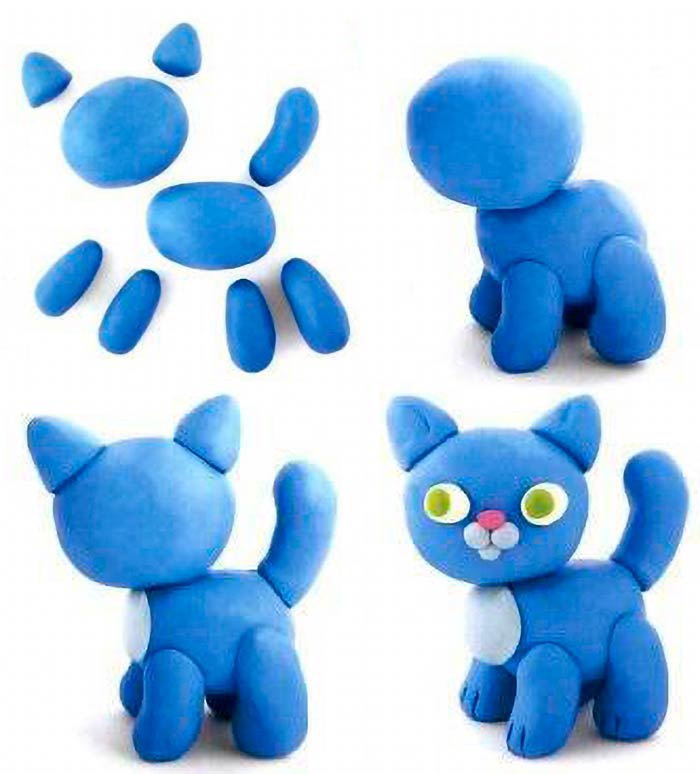 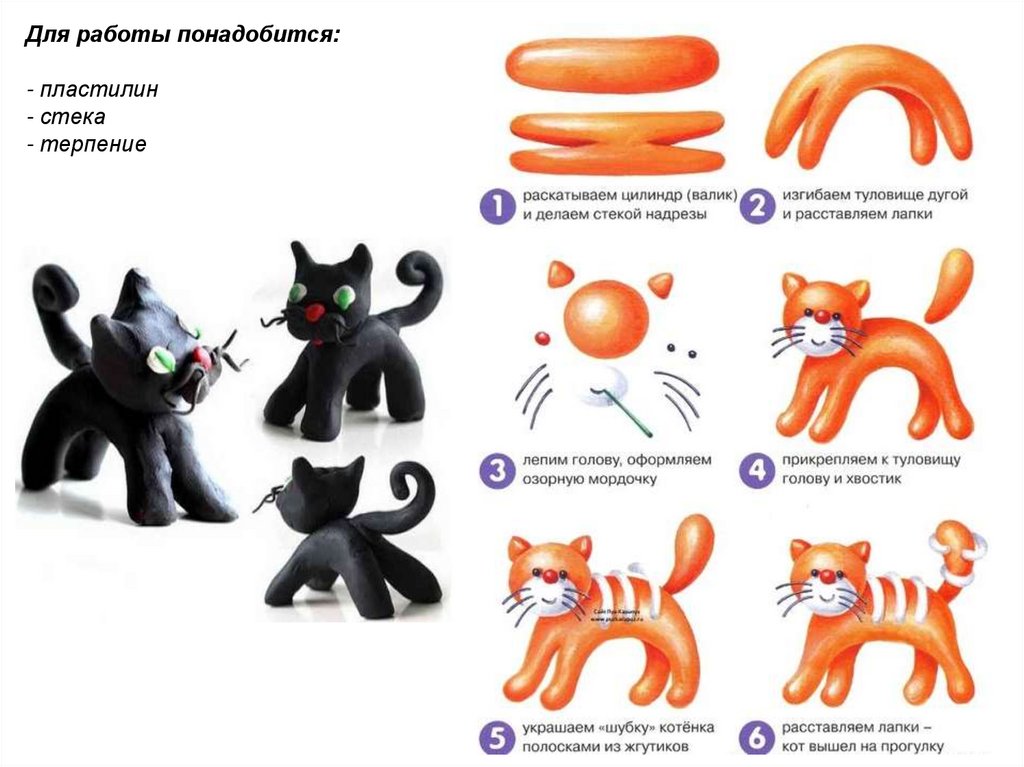 